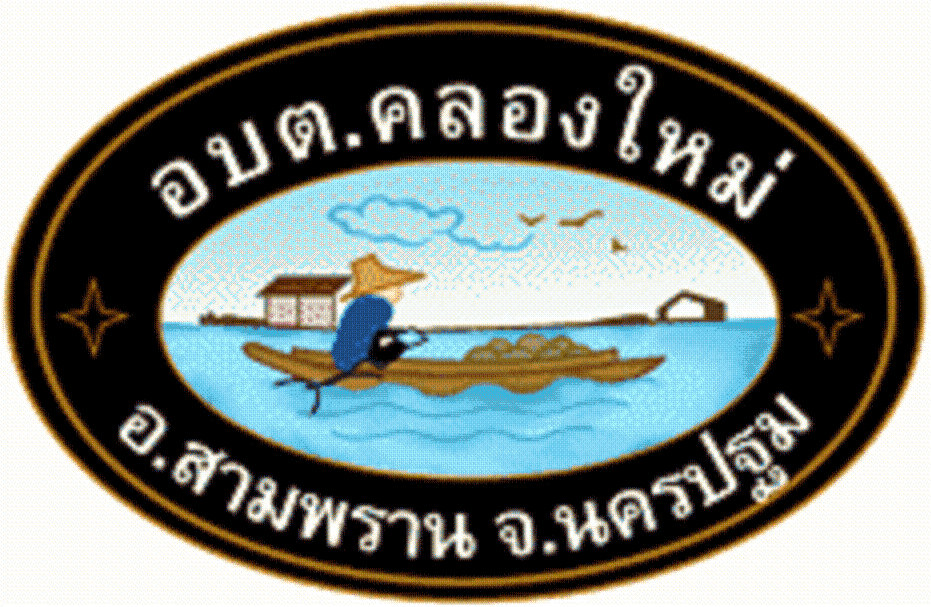 แผนการตรวจสอบภายในประจำปีประจำปีงบประมาณ  พ.ศ. ๒๕๖๗เสนอนายกองค์การบริหารส่วนตำบลจัดทำโดยหน่วยตรวจสอบภายในองค์การบริหารส่วนตำบลคลองใหม่  อำเภอสามพราน  จังหวัดนครปฐมแผนการตรวจสอบภายในประจำปีปีงบประมาณ พ.ศ.  ๒๕๖๗ของหน่วยตรวจสอบภายใน  องค์การบริหารส่วนตำบลคลองใหม่วัตถุประสงค์ของการตรวจสอบ๑. เพื่อให้ทราบว่าการบริหารงานและการปฏิบัติงาน ด้านการงบประมาณ การเงิน การบัญชี และการพัสดุ มีการปฏิบัติ เป็นไปตามกฎหมาย ระเบียบ และหนังสือสั่งการ ๒. เพื่อสอบทานความถูกต้องและเชื่อถือได้ของข้อมูลด้านการเงินและบัญชี๓. เพื่อติดตามและประเมินผลการดำเนินงานว่าเป็นไปตามวัตถุประสงค์ และเป้าหมายตามกิจกรรม/งาน/โครงการ อย่างมีประสิทธิภาพ ประสิทธิผล และคุ้มค่า๔. เพื่อประเมินความเพียงพอของระบบการควบคุมภายในของหน่วยรับตรวจ๕. เพื่อให้ผู้บังคับบัญชาได้รับทราบปัญหาอุปสรรคในการปฏิบัติงาน โดยใช้ข้อมูลด้านการตรวจสอบเป็นประโยชน์ในการตัดสินใจแก้ไขข้อบกพร่องได้ทันเวลา๖. เพื่อให้คำปรึกษาในการสร้างมูลค่าเพิ่มขอบเขตการตรวจสอบ๑. งานบริการให้ความเชื่อมั่น ๑.๑ การตรวจสอบการปฏิบัติตามข้อกำหนด  หน่วยรับตรวจสังกัดองค์การบริหารส่วนตำบลคลองใหม่ จำนวน 5 ส่วนงาน (สำนัก/กอง)     		- สำนักปลัดองค์การบิหารส่วนตำบลคลองใหม่     	      	- กองคลัง      	      	- กองช่าง      	      	- กองการศึกษาศาสนาและวัฒนธรรม รวมถึงศูนย์พัฒนาเด็กเล็ก      	      	- กองสวัสดิการสังคม2. เรื่องที่ตรวจสอบ	๑.  สำนักปลัด  ตรวจสอบการโอนและการแก้ไขเปลี่ยนแปลงงบประมาณ  การจัดทำแผนอัตรากำลัง  3 ปี (พ.ศ. 256๗-256๙) ตามมาตรา 35 แห่งพระราชบัญญัติระเบียบบริหารงานบุคคลส่วนท้องถิ่น พ.ศ. 2562)  การพิจารณาแต่งตั้ง  โยกย้าย  เลื่อนขั้น  เลื่อนตำแหน่ง (ตามหลักเกณฑ์และเงื่อนไขเกี่ยวกับการกำหนดหลักเกณฑ์การเลื่อนขั้นเงินเดือนพนักงานส่วนตำบล พ.ศ. 2558) การติดตามการจัดทำรายงานการควบคุมภายใน (ตามหลักเกณฑ์กระทรวงการคลังว่าด้วยมาตรฐานและหลักเกณฑ์ปฏิบัติการควบคุมภายในสำหรับหน่วยงานของรัฐ พ.ศ. 2561)  	๒.  กองคลัง  ตรวจสอบการรับเงินและการเก็บรักษาเงิน  การเบิกจ่ายเงินและการจ่ายเงินยืม  การโอนและแก้ไขเปลี่ยนแปลงงบประมาณ  การดำเนินการจัดซื้อจัดจ้าง  การรับเงินและการจ่ายเงินผ่านระบบ KTB Corporate Online  และการติดตามประเมินผลการควบคุมภายใน  ให้เป็นไปตามกฎหมาย  ระเบียบ  หนังสือสั่งการต่าง ๆ ที่เกี่ยวข้อง  	๓. กองช่าง  การโอนและแก้ไขเปลี่ยนแปลงงบประมาณ  การควบคุมการก่อสร้าง  โครงการก่อสร้างตามข้อบัญญัติ ติดตามประเมินผลการควบคุมภายใน  ให้เป็นไปตามกฎหมาย  ระเบียบ  หนังสือสั่งการต่าง ๆ ที่เกี่ยวข้อง 	4. กองการศึกษา ศาสนาและวัฒนธรรม  การโอนและแก้ไขเปลี่ยนแปลงงบประมาณ  การจัดทำโครงการต่างๆ (สุ่มตรวจ จำนวน 2 โครงการ) การจัดการเรียนการสอนของศูนย์พัฒนาเด็กเล็ก  ติดตามประเมินผลการควบคุมภายใน  ให้เป็นไปตามกฎหมาย  ระเบียบ หนังสือสั่งการต่าง ๆ ที่เกี่ยวข้อง 5. กองสวัสดิการสังคม  การเบิกจ่ายเงินนอกงบประมาณ จาก สปสช. การจัดทำโครงการต่างๆ (สุ่มตรวจจำนวน 2 โครงการ การโอนและแก้ไขเปลี่ยนแปลงงบประมาณ  ติดตามประเมินผลการควบคุมภายใน  ให้เป็นไปตามกฎหมาย  ระเบียบหนังสือสั่งการต่าง ๆ ที่เกี่ยวข้อง  	6. การตรวจสอบตรวจพิเศษ กรณีที่ได้รับมอบหมายจากฝ่ายบริหาร3. งานบริการให้คำปรึกษา  	3.๑ งานบริการให้คำปรึกษา  การบริการให้คำปรึกษาแนะนำแก่หน่วยรับตรวจ ผู้บังคับบัญชาและคณะผู้บริหารองค์การบริหารส่วนตำบลคลองใหม่ช่วงเวลาที่เข้าตรวจสอบ	ระยะเวลาของข้อมูลที่ตรวจสอบ  ตรวจสอบข้อมูลประจำปีงบประมาณ  พ.ศ.๒๕๖๗ ตั้งแต่วันที่  ๑  ตุลาคม  พ.ศ. ๒๕๖๖  ถึง  วันที่  ๓๐  กันยายน  ๒๕๖๗  ดังมีรายละเอียดประกอบขอบเขตการตรวจสอบ  ตามแผนการตรวจสอบภายในประจำปีงบประมาณ  พ.ศ. ๒๕๖๗  ปรากฏตามเอกสารที่แนบท้ายผู้รับผิดชอบในการตรวจสอบ         นางสาวบุษกร  โรจนเลิศ   ตำแหน่ง นักวิเคราะห์นโยบายและแผนชำนาญการ รักษาราชการแทน นักวิชาการตรวจสอบภายในงบประมาณ        เนื่องจากเป็นการตรวจสอบภายในหน่วยงาน จึงไม่มีค่าใช้จ่ายในการดำเนินการ     						 (ลงชื่อ)			         ผู้จัดทำแผนตรวจสอบ               					        (นางสาวบุษกร  โรจนเลิศ)  นักวิเคราะห์นโยบายและแผนชำนาญการ รักษาราชการแทน                                                                      นักวิชาการตรวจสอบภายใน                                                          (ลงชื่อ)			     ผู้เห็นชอบแผนตรวจสอบ                                                                 (นายธำรง  พงศ์จันทรเสถียร)                                                                       ปลัดองค์การบริหารส่วนตำบลคลองใหม่                                                          (ลงชื่อ)		                   ผู้อนุมัติแผนตรวจสอบ						         (นายเอนก  น้อยพิทักษ์) 				                   นายกองค์การบริหารส่วนตำบลคลองใหม่